ZAMÓWIENIE NA ROLETY MATERIAŁOWE – MINI I WOLNOWISZĄCE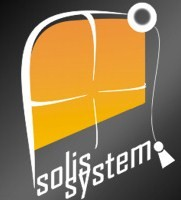           KlientData          Klient          Klient   Nr zamówieniaMINI RM 18 WOLNOWISZĄCA RM 25DZIEŃ/NOC B 27 W KASECIEMINI RM 18 D/N WOLNOWISZĄCA RM 32DZIEŃ/NOC RM 32 BEZ KASETYL.p.SZEROKOŚĆSZEROKOŚĆWYSOKOŚĆSymbol tkaninyStrona łańcuszkaKolor osprzętuTyp montażuIlośćL.p.CAŁKOWITA ROLETYMATERIAŁUCAŁKOWITASymbol tkaninyStrona łańcuszkaKolor osprzętuTyp montażuIlość